СОВЕТ ДЕПУТАТОВ МУНИЦИПАЛЬНОГО ОБРАЗОВАНИЯНИКОЛАЕВСКИЙ  СЕЛЬСОВЕТ САРАКТАШСКОГО РАЙОНАОРЕНБУРГСКОЙ ОБЛАСТИТРЕТИЙ СОЗЫВРЕШЕНИЕвосемнадцатого   заседания Совета депутатовмуниципального образования Николаевский  сельсоветтретьего  созываот 19 сентября 2017 года        с.Николаевка                                               № 90        В соответствии с Федеральным законом от 06.10.2003 № 131-ФЗ «Об общих принципах организации местного самоуправления в Российской Федерации», Законом Оренбургской области от 21.02.1996 (ред. от 02.03.2016) "Об организации местного самоуправления в Оренбургской области", Федеральным законом от 3 апреля 2017 г. № 64-ФЗ “О внесении изменений в отдельные законодательные акты Российской Федерации в целях совершенствования государственной политики в области противодействия коррупции”, Уставом муниципального образования Николаевский сельсовет Саракташского района Оренбургской области,       Совет депутатов  муниципального образования  Николаевский сельсовет                   РЕШИЛ:1. Внести в Устав муниципального образования Николаевский сельсовет Саракташского района Оренбургской области следующие изменения и дополнения согласно приложению №1.        2. Главе муниципального образования Николаевский сельсовет Дудко С.Н.  представить документы для государственной регистрации изменений и дополнений в Устав муниципального образования Николаевский сельсовет Саракташского района Оренбургской области в Управление Министерства юстиции по Оренбургской области в течение 15 дней.             3. Изменения и дополнения  в  Устав  муниципального образования Николаевский сельсовет  Саракташского  района Оренбургской области  вступают в силу после их государственной регистрации и официального опубликования путем размещения на официальном сайте администрации МО Николаевский сельсовет.            4. Контроль за исполнением настоящего решения возложить на постоянную комиссию  по мандатным вопросам, вопросам местного самоуправления, законности, правопорядка, работе с общественными и религиозными объединениями, национальным вопросам и делам военнослужащих (Габзалилов Ф.Ш.)Председатель Совета депутатовГлава  муниципального образования                                                С.Н.ДудкоРазослано: постоянной комиссии, Управлению Министерства юстиции по Оренбургской области, прокуратуреПриложениек решению Совета депутатовМО Николаевский сельсовет от  19 сентября  2017 года  № 901.  ПHYPERLINK "consultantplus://offline/ref=8A4FC706B8377930C83652C3D1A6386AECCD265735CCCE2CC41A7E4864614D767CA6F96DFCzBzEE"ункт 1 части 3 статьи  14 Устава изложить в следующей редакции:«1) проект устава муниципального образования, а также проект муниципального нормативного правового акта о внесении изменений и дополнений в данный устав, кроме случаев, когда в устав муниципального образования вносятся изменения в форме точного воспроизведения положений Конституции Российской Федерации, федеральных законов, Устава (Основного закона) Оренбургской области или законов Оренбургской области в целях приведения данного устава в соответствие с этими нормативными правовыми актами;». Пункт 2 части 5 статьи 24 Устава  изложить в следующей редакции: «2) заниматься предпринимательской деятельностью лично или через доверенных лиц, участвовать в управлении коммерческой организацией или в управлении некоммерческой организацией (за исключением участия в управлении совета муниципальных образований Оренбургской области, иных объединений муниципальных образований, политической партией, участия в съезде (конференции) или общем собрании иной общественной организации, жилищного, жилищно-строительного, гаражного кооперативов, садоводческого, огороднического, дачного потребительских кооперативов, товарищества собственников недвижимости), кроме случаев, предусмотренных федеральными законами, и случаев, если участие в управлении организацией осуществляется в соответствии с законодательством Российской Федерации от имени органа местного самоуправления;»3. В статье 25 Устава1) Пункт 12 части 1 изложить в следующей редакции«12) Полномочия депутата прекращаются досрочно в случае несоблюдения ограничений, установленных Федеральными законами.
2) Часть 2  дополнить абзацем следующего содержания:             «В случае обращения губернатора Оренбургской области с заявлением о досрочном прекращении полномочий депутата представительного органа муниципального образования днем появления основания для досрочного прекращения полномочий является день поступления в представительный орган муниципального образования данного заявления»4. В статье 28 Устава:1)   Пункт 15 части 1 исключить2) Часть 2 изложить в следующей редакции:«2. В случае досрочного прекращения полномочий главы муниципального образования либо применения к нему по решению суда мер процессуального принуждения в виде заключения под стражу или временного отстранения от должности его полномочия временно исполняет заместитель главы администрации, в случае отсутствия данной должности -  должностное лицо местного  самоуправления,  назначаемое решением Совета депутатов.»5. Пункт 3 части 1 статьи 39 Устава изложить в следующей редакции:«3) заниматься предпринимательской деятельностью лично или через доверенных лиц, участвовать в управлении коммерческой организацией или в управлении некоммерческой организацией (за исключением участия в управлении политической партией; участия в съезде (конференции) или общем собрании иной общественной организации, жилищного, жилищно-строительного, гаражного кооперативов, садоводческого, огороднического, дачного потребительских кооперативов, товарищества собственников недвижимости; участия на безвозмездной основе в управлении указанными некоммерческими организациями (кроме политической партии) в качестве единоличного исполнительного органа или вхождения в состав их коллегиальных органов управления с разрешения представителя нанимателя (работодателя) в порядке, установленном муниципальным правовым актом), кроме случаев, предусмотренных федеральными законами, и случаев, если участие в управлении организацией осуществляется в соответствии с законодательством Российской Федерации от имени органа местного самоуправления;».6. Часть 2 статьи 44 Устава изложить в следующей редакции:«2. Муниципальные нормативные правовые акты, затрагивающие права, свободы и обязанности человека и гражданина, устанавливающие правовой статус организаций, учредителем которых выступает муниципальное образование, а также соглашения, заключаемые между органами местного самоуправления, вступают в силу после их официального опубликования (обнародования). Обнародование осуществляется путем вывешивания текста документа в местах определенных соответствующим Положением о нормативно-правовых актах, либо опубликованием в газете «Пульс дня» или на официальном сайте муниципального образования Николаевский сельсовет  -  http://nikolaevkaadm.ru 7. В статье 63 Устава:1) в абзаце 1  части 2   слова  «если указанные изменения и дополнения вносятся в целях приведения Устава в соответствие с Конституцией Российской Федерации, федеральными законами» заменить  словами  «когда в устав муниципального образования вносятся изменения в форме точного воспроизведения положений Конституции Российской Федерации, федеральных законов, Устава (Основного закона) Оренбургской области или законов Оренбургской области в целях приведения данного устава в соответствие с этими нормативными правовыми актами;»2) дополнить частью 7 следующего содержания:«7. Приведение Устава муниципального образования в соответствие с федеральным законом, законом Оренбургской области осуществляется в установленный этими законодательными актами срок. В случае, если федеральным законом, законом Оренбургской области указанный срок не установлен, срок приведения устава муниципального образования в соответствие с федеральным законом, законом Оренбургской области определяется с учетом даты вступления в силу соответствующего федерального закона, закона Оренбургской области, необходимости официального опубликования (обнародования) и обсуждения на публичных слушаниях проекта муниципального правового акта о внесении изменений и дополнений в устав муниципального образования, учета предложений граждан по нему, периодичности заседаний представительного органа муниципального образования, сроков государственной регистрации и официального опубликования (обнародования) такого муниципального правового акта и, как правило, не должен превышать шесть месяцев.»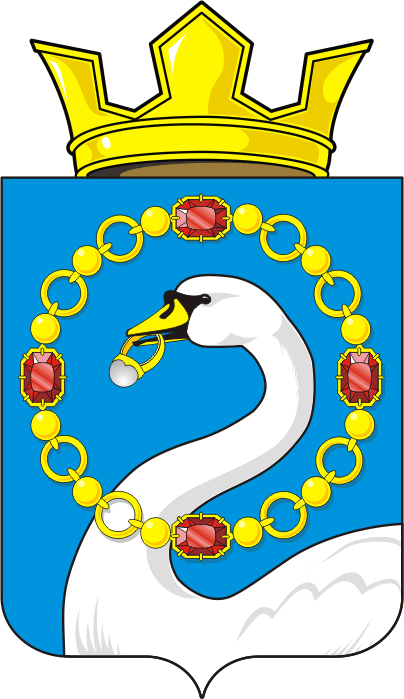 О  внесении изменений и дополнений в  Уставмуниципального   образования   Николаевский сельсоветСаракташского района  Оренбургской области